ALLEGATO C – Dichiarazione privacyDOMANDA DI PARTECIPAZIONE ALL’AVVISO PUBBLICO PER LA SELEZIONE DI PROPOSTE PROGETTUALI PER LA VALORIZZAZIONE DEL BENE IMMOBILE DELLA EX-SCUOLA “GIACOMO LEOPARDI – CESARE FEDERICI”  DA REALIZZARE NELLA FORMA DEL PARTENARIATO SPECIALE PUBBLICO/PRIVATO, - PNRR - FONDO COMPLEMENTARE AREE SISMA CENTRO ITALIA 2009 - 2016, SCHEDA INTERVENTO SUB MISURA B2 "TURISMO, CULTURA, SPORT E INCLUSIONE", LINEA DI INTERVENTO B2.2 "CONTRIBUTI DESTINATI A SOGGETTI PUBBLICI PER INIZIATIVE DI PARTENARIATO SPECIALE PUBBLICO PRIVATO PER LA VALORIZZAZIONE DEL PATRIMONIO STORICO-CULTURALE, AMBIENTALE E SOCIALE DEL TERRITORIO"Informativa, ai sensi degli artt. 13 e 14 del Regolamento UE 679/2016, relativa al trattamento dei dati personaliAi sensi della normativa concernente la tutela del trattamento dei dati personali, in applicazione degli artt. 13 e 14 del Regolamento UE n. 679/2016 (di seguito indicato come “GDPR”), il Comune di Serravalle di Chienti informa gli interessati di quanto segue.OGGETTO DELLA PRESENTE INFORMATIVALa presente informativa concerne il trattamento dei dati personali funzionali alla gestione dell’avviso pubblico per la preselezione di interventi pubblici e privati da parte del Comune di Serravalle di Chienti.La presente informativa è portata a conoscenza degli interessati in allegato all’Avviso di cui trattasi, pubblicato sul sito istituzionale del titolare del trattamento.TITOLARE DEL TRATTAMENTO E RESPONSABILE DELLA PROTEZIONE DEI DATIIl Titolare del trattamento è il Comune di Serravalle di Chienti con sede in via Corso Giacomo Leopardi n.77, 62038 – Serravalle di Chienti (MC), in persona del Sindaco p.t.. Il Responsabile della protezione dei dati è Grafiche e Gaspari Srl – Via Minghetti n.18 – Cadriano di Granarolo Emilia (BO), pec: privacy@pec.egaspari.netCATEGORIE DI DATI PERSONALI E CATEGORIE DI INTERESSATIPer la gestione dell’Avviso, saranno acquisiti e trattati dati personali di cui all’art. 4, n. 1 del GDPR e dati relativi a condanne penali e reati di cui all’art. 10 del GDPR.Tali dati sono relativi alle seguenti categorie di interessati, in qualità di soggetti beneficiari di cui all’art. 3 dell’Avviso.FINALITÀ E BASE GIURIDICA DEL TRATTAMENTOI dati personali acquisiti per la gestione dell’avviso sono trattati per le seguenti specifiche finalità:gestione della fase istruttoria delle domande di assegnazione dei contributi e delle attività inerenti al procedimento amministrativo;l’accertamento e la verifica del possesso dei requisiti richiesti dalla legge e dall’Avviso comprese le verifiche - anche a campione - delle dichiarazioni sostitutive rese dagli interessati ai sensi del D.P.R. n. 445/2000;l’adempimento di quanto previsto dalla disciplina applicabile, relativa ad obblighi di natura amministrativa, contabile, civilistica e fiscale relativi alla concessione del finanziamento.La base giuridica del trattamento, per le finalità sopra indicate, e per i dati personali di tipo ordinario, è rappresentata dall’art. 6, par.1, lett. e), del GDPR, ovvero per l'esecuzione di un compito di interessepubblico o connesso all’esercizio di pubblici poteri di cui è investito il Titolare del trattamento, in connessione con i compiti affidati al Ministero dello sviluppo economico dal decreto 30 novembre 2020.Per il trattamento dei dati relativi a condanne penali e reati di cui all’art. 10 del GDPR, la base giuridica è l’adempimento di un obbligo legale al quale è soggetto il Titolare del trattamento.FONTE DA CUI HANNO ORIGINE I DATI PERSONALII dati personali e relativi a condanne penali e reati necessari per il perseguimento delle suesposte finalità sono acquisiti direttamente dai Soggetti di cui all’art. 3 dell’Avviso.Ulteriori dati personali e relativi a condanne penali e reati potranno essere acquisiti autonomamente dal Titolare del trattamento da altre pubbliche amministrazioni ed Autorità di controllo nell’ambito delle verifiche delle autodichiarazioni rese.NATURA DEL CONFERIMENTO DEI DATI E CONSEGUENZE DEL MANCATO CONFERIMENTOIl conferimento dei dati personali richiesti per la partecipazione all’Avviso e la rendicontazione delle attività realizzate è facoltativo, ma il mancato conferimento degli stessi comporterà l’impossibilità, per l’interessato, di partecipare alla procedura per la concessione del finanziamento.SOGGETTI AUTORIZZATI A TRATTARE I DATII dati saranno trattati da:Il Comune di Serravalle di Chienti in qualità di Soggetto beneficiario, soggetto emanante l’Avviso pubblico di preselezione degli interventi pubblici e privati finalizzati alla definizione di un progetto di rigenerazione urbana a base culturale e sociale;Ministero della Cultura;Soggetti fornitori di servizi relativi ai siti web istituzionali del Titolare e di casella di posta elettronica ordinaria e certificata, di assistenza tecnica e manutenzione hardware e/o software;Ulteriori soggetti esterni formalmente designati dal titolare ai sensi dall’art. 28 del GDPR.L’elenco aggiornato dei Responsabili del trattamento può sempre essere richiesto al Titolare nelle modalità di cui al punto 10 della presente informativa.COMUNICAZIONE E DIFFUSIONE DEI DATIOltre ai soggetti di cui al punto precedente, i dati personali potranno essere comunicati:a Pubbliche Amministrazioni ed Autorità di controllo coinvolte nelle verifiche amministrative di cui al punto 4;all'Autorità Giudiziaria, amministrativa o ad altro soggetto pubblico legittimato a richiederli nei casi previsti dalla legge;ai soggetti che esercitano il diritto accesso agli atti amministrativi ai sensi della legge 241/1990, di accesso civico semplice e generalizzato di cui al d.lgs. n. 33/2013.Alcuni dati personali potranno essere oggetto di pubblicazione sul sito istituzionale del Titolare del trattamento per finalità di pubblicità trasparenza, in assolvimento degli obblighi di cui al d.lgs. n. 33/2013.ASSENZA DI UN PROCESSO DECISIONALE AUTOMATIZZATOIl Comune di Serravalle di Chienti non adotta alcun processo decisionale automatizzato, compresa la profilazione, di cui all’art. 22, par. 1 e 4, del GDPR.TRASFERIMENTO   DEI	DATI IN PAESI NON APPARTENENTI ALL’UNIONE EUROPEA O A ORGANIZZAZIONI INTERNAZIONALII dati raccolti e trattati dal Comune di Serravalle di Chienti non vengono trasferiti in Paesi terzi o organizzazioni internazionali al di fuori dello spazio dell’Unione europea. Gli eventuali trasferimenti di dati personali, effettuati dai partner progettuali, verso Paesi extra UE, sono consentiti solo nel rispetto di determinate garanzie, ex art. 45 del Regolamento UE 2016/679.DURATA DEL TRATTAMENTOLa durata del trattamento dei dati personali è definita in 10 anni decorrenti dalla data di corresponsione dell’ultima tranche di finanziamento.Nel caso di contenzioso, il trattamento può essere protratto anche oltre i termini sopra indicati, fino al termine di decadenza di eventuali ricorsi e fino alla scadenza dei termini di prescrizione per l’esercizio dei diritti e/o per l’adempimento di altri obblighi di legge.Sono fatti salvi ulteriori obblighi di conservazione documentale previsti dalla legge.DIRITTI DELL’INTERESSATO E MODALITÀ DEL LORO ESERCIZIOAll'interessato è garantito l'esercizio dei diritti riconosciuti dagli artt. 15 ss. del GDPR.In particolare, è garantito, secondo le modalità e nei limiti previsti dalla vigente normativa nonché dalle basi giuridiche utilizzate, l’esercizio dei seguenti diritti:richiedere la conferma dell'esistenza di dati personali che lo riguardino;conoscere la fonte e l'origine dei propri dati;riceverne comunicazione intelligibile;ricevere informazioni circa la logica, le modalità e le finalità del trattamento;richiedere l'aggiornamento, la rettifica, l'integrazione, la cancellazione e/o la limitazione dei dati trattati in violazione di legge, ivi compresi quelli non più necessari al perseguimento degli scopi per i quali sono stati raccolti;opporsi al trattamento, per motivi connessi alla propria situazione particolare;revocare il consenso, ove previsto come base giuridica del trattamento. La revoca non pregiudica la legittimità del trattamento precedentemente effettuato;nei casi di trattamento basato sul consenso, ricevere - al solo costo dell’eventuale supporto utilizzato - i propri dati, forniti al Titolare, in forma strutturata e leggibile da un elaboratore di dati e in un formato comunemente usato da un dispositivo elettronico, qualora ciò sia tecnicamente ed economicamente possibile.Per l’esercizio dei suoi diritti l’interessato può rivolgersi direttamente al Titolare.All’interessato è inoltre riconosciuto il diritto di presentare un reclamo al Garante per la protezione dei dati personali, ex art. 77 del GDPR, secondo le modalità previste dall’Autorità stessa (in www.garanteprivacy.it), nonché, secondo le vigenti disposizioni di legge, adire le opportune sedi giudiziarie, a norma dell’art. 79 del GDPR.(Luogo e data)									(Firma del legale rappresentante)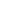 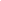 